№15(901) 			 		   	               19 марта 2020г.Официальное издание органов местного самоуправленияШапкинского сельсоветав помощь инициативным жителямКак изменить способ формирования фонда капитального ремонта МКД?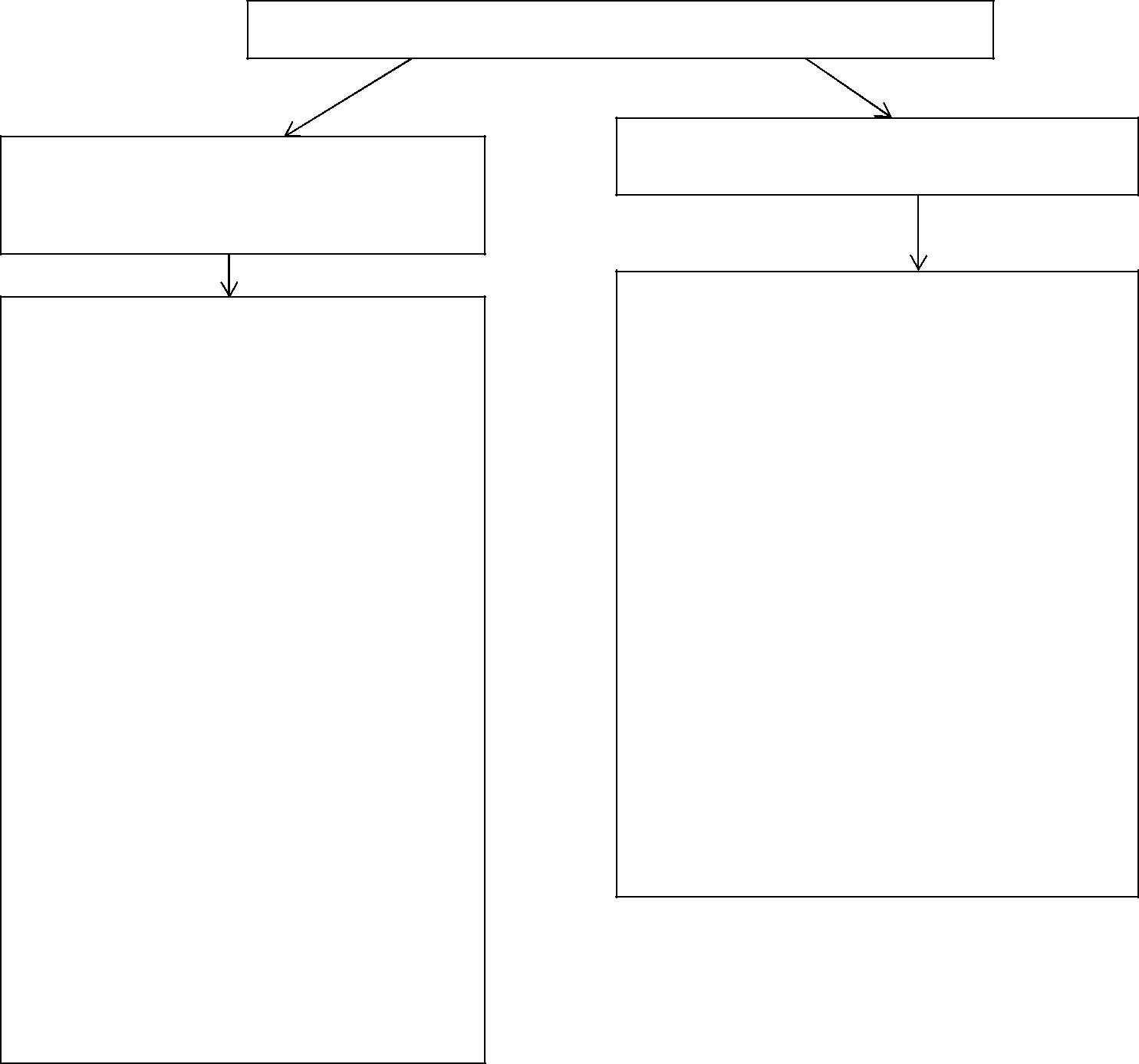 Способы формирования фонда капитального ремонтана специальном счете(фонд формируется в отношенииотдельно взятого МКД)Преимущества:возможность накопления средств на капитальный ремонт исключительно своего МКД;нет срока ожидания ремонта, возможность его проведения в любое время при наличии накопленных средств, достаточных для выполнения работ.Недостатки:отсутствие   гарантий   государстваза организацию и выполнение капитального ремонта МКД;необходимость привлечения кредита на капитальный ремонт при наступлении срока ремонта согласно региональной программе и отсутствиядостаточного объема накопленных денежных средств;дополнительная финансовая нагрузка на собственников по оплате расходов на содержание специального счета, а также подготовке платежных документов и ведение претензионной работы с должникамина счете регионального оператора(«общий котел»)Преимущества:субсидиарная ответственность краевогобюджет, а в случае неисполненияобязательств РО по проведению капитального ремонта;организация ремонтных работ, в том числе составление сметной документации, выбор подрядчика, осуществление контроляза	ходом	выполнения	работих качеством, приемка выполненных работ лицами, обладающими специальными профессиональными знаниями; возможность	выполнения	работпо	капитальному	ремонту	МКДустановленный региональной программой срок без привлечения кредитных ресурсов за счет средств общего фонда капитального ремонта, сформированного на счете РО.Недостатки:значительный срок ожидания ремонтаСпособ формирования фонда капремонта может быть изменен в любое время на основании решения общего собрания собственников помещений в многоквартирном доме (ч. 1 ст. 173 ЖК РФ).ВАЖНО! Существуют ограничения по смене способа формирования фонда капитального ремонта, а именно: в случае, если на проведение капитального ремонта общего имущества в МКД предоставлен и не возвращен кредит, заем или имеется подлежащая погашению за счет фонда капитального ремонта задолженность по оплате выполненных работ по капитальному ремонту, изменение способа формирования фонда капитального ремонта в отношении этого МКД допускается при условии полного погашения такой задолженности.ПОРЯДОК ПЕРЕХОДА ОТ РЕГИОНАЛЬНОГО ОПЕРАТОРА НА СПЕЦИАЛЬНЫЙ СЧЕТШАГ	1.	Проведение	общего	собрания	собственников	помещений	МКДцелях принятия решения о смене способа формирования фонда капитального ремонта и оформление решений в протоколе.Общее собрание собственников помещений проводится в соответствии с требованиями статей 44 – 48 ЖК РФ.Проведение общих собраний собственников в очно-заочной форме является более рациональным и эффективным.Преимущества очно-заочной формы:собственники лично, кто могут, участвуют в таком общем собрании. При этом кворум на таком собрании не обязателен. Кто из собственников не сомневаетсясвоей позиции, выражают свое решение в письменной форме непосредственно на собрании и заполняют бланк решения. Либо, собственники могут позже передать бланк своего решения в установленные срок и место;если собственник не может принять участие в общем собрании лично, то выражает свое решение в письменном виде, заполняет бланк решения и передает в установленные срок и место.Как провести общее собрание в очно-заочной форме (алгоритм действий)Подготовка к проведению общего собранияПроведению общего собрания в МКД предшествует работа инициатора (инициативной группы): создание группы поддержки, предварительная разъяснительная работа среди участников собрания, подготовка помещения, оповещение участников, определение повестки дня и подготовка бланков документов (сообщений/уведомлений, реестров вручения уведомлений, реестров размещения уведомлений, решений собственника, протокола общего собрания и др.), подготовка выступлений, предложений по регламенту собрания, формирование президиума, счетной комиссии, проекта решений.Инициатор общего собрания(ч. 2 и ч. 7 ст. 45 ЖК РФ)Общее собрание может быть созвано по инициативе:любого из собственников, в том числе ОМС в случае наличия в МКД муниципального жилья;управляющей организация на основании письменного обращения собственников, обладающих не менее чем 10% общего количества голосов собственников помещений в МКД (ч. 6 ст. 45 ЖК РФ)Информирование собственников помещений МКД(вручение сообщений, уведомлений о проведении собрания)3.2. Заочная форма(если собственник не может принять участие в общем собрании лично, то выражает свое решение вписьменном виде, заполняет бланк решения и передает в установленные срок и место)Информирование регионального оператора и владельца специального счетапринятых решенияхРешение общего собрания собственников помещений в многоквартирном доме об изменении способа формирования фонда капитального ремонта в течение 5 рабочих дней после принятия такого решения направляется региональному оператору и владельцу специального счета.(ч. 4 чт. 173 ЖК РФ)Примечание: в случае определения регионального оператора в качестве владельца специального счета, лицо, инициировавшее проведение соответствующего общего собрания, обязано направить в адрес Регионального оператора копию протокола общего собрания собственников, которым оформлено это решениеВАЖНО! Решение общего собрания собственников, принятое в установленном порядке, по вопросам, отнесенным к компетенции такого собрания, являетсяобязательным для всех собственников помещений в многоквартирном доме, в том числе для тех, которые, не участвовали в голосовании.ШАГ 2. Открытие специального счета.Владелец специального счета обязан обратиться в российскую кредитную организацию с заявлением об открытии специального счета не позднее чем в течение 15 дней с даты уведомления владельца специального счета о его определениикачестве такового, если более ранний срок не установлен решением общего собрания собственников помещений в многоквартирном доме (ч. 5 ст. 170 ЖК РФ).ШАГ 3. Уведомление органа государственного жилищного надзора.Владелец специального счета в течение 5 рабочих дней с момента открытия специального счета обязан представить в службу строительного надзоражилищного контроля Красноярского края (индекс: 660049; адрес: г. Красноярск, ул. Парижской Коммуны, д. 33; телефон: 8 (391)212-40-54; официальный сайт в сети «Интернет»: www.krasnadzor.ru) уведомление о выбранном собственниками помещений в соответствующем МКД способе формирования фонда капитального ремонта с приложением:копии протокола общего собрания собственников о принятых решениях;справки банка об открытии специального счета (ч. 1 ст. 172 ЖК РФ).ШАГ 4. Вступление в силу решения о формировании фонда капитального ремонта на специальном счете.Решение о прекращении формирования фонда капитального ремонта на счете регионального оператора и формировании фонда капитального ремонта на специальном счете вступает в силу через год после направления региональномуоператору	решения	общего	собрания	собственников	помещенийМКД.течение 5 дней после вступления в силу указанного решения региональный оператор перечисляет средства фонда капитального ремонта на специальный счет.Кроме того, региональный оператор обязан передать владельцу специального счета все имеющиеся у него документы и информацию, связанную с формированием фонда капитального ремонта.(ч. 5 ст. 173 ЖК РФ и ч. 3, 4 ст. 3 закона Красноярского края от 27.06.2013 № 4-1451).ШАГ 5. Предоставление собственникам помещений в МКД платежных документов на оплату взноса на капитальный ремонт.Приложение № 1Проект сообщения, уведомления о проведении внеочередного общего собрания собственников помещений в многоквартирном доме, расположенном по адресу:__________________________________________________________Сообщаем Вам, что по инициативе___________________________________________________________________________________________________________________(Ф.И.О собственника-инициатора и № его помещения (квартиры) и (или) наименование управляющей организации)«___»_________________ ___г. будет проводиться общее собрание собственников помещений в многоквартирном доме, расположенном по адресу: г. ______________ ул. _______________, дом ____, корп. _____ в форме очно-заочного голосования.Повестка дня общего собрания:Избрание председателя, секретаря собрания и счетной комиссии из лиц участвующих в собрании.Изменение  способа  формирования  фонда  капитального  ремонта  многоквартирного  дома.  Принятие  решение  оформировании	фонда	капитального	ремонта	МКД	№	____	по	ул.______________________	в	_.______________________на специальном счете.Утверждение размера взноса на капитальный ремонт в размере минимального взноса, предусмотренного Правительством Красноярского края от 27.12.2016 № 670-п.Выбор владельца специального счета.Выбор кредитной организации, в которой будет открыт специальный счет.Выбор в качестве лица, уполномоченного направить в адрес регионального оператора копию протокола настоящего собрания, в случае принятия на нем решения о формировании фонда капитального ремонта на специальном счете ФИО ________________________.Определение источника финансирования расходов по возмещению издержек, связанных с открытием и ведением специального счета.Выбор лица, уполномоченного на оказание услуг по предоставлению платежных документов, на уплату взносов на капитальный ремонт на специальный счет.Определение порядка предоставления платежных документов на уплату взносов на капитальный ремонт.Определение размера расходов, связанных с представлением платежных документов на уплату взносов на капитальный ремонт.Определение условий оплаты услуг по предоставлению платежных документов на уплату взносов на капитальный ремонт.12. Утверждение порядка уведомления собственников помещений о решениях, принятых общим собранием собственников помещений в многоквартирном доме.Выбор места и адрес хранения протоколов общих собраний собственников помещений в многоквартирном доме и решений таких собственников по вопросам, поставленным на голосование по адресу: _____________________.Очное обсуждение вопросов повестки дня и принятие решений по вопросам, поставленным на голосование, состоится «___» _________ ____г. по адресу: _____________________________.(указать адрес проведения очного обсуджения)Начало очного обсуждения в_____час._____мин.Регистрация лиц, прибывших для участия в очном обсуждении, будет проводиться по месту проведения общего собрания «____» __________ ____ г. с ___час. ___мин. до ___час. ___мин.Очное обсуждение вопросов повестки дня и принятие решений по вопросам, поставленным на голосование, будет проводить путем передачи в счетную комиссию решений собственников по указанным в повестке дня вопросам (бланк для голосования прилагается к данному сообщению).Собственники помещений в многоквартирном доме, не принявшие участие в очном обсуждении вопросов повестки дня,также собственники, принявшие участие в очном обсуждении вопросов, но не сдавшие свои бланки решений непосредственно на очном обсуждении, могут передать заполненные бланки решений по вопросам повестки дня общего собрания по адресу:________________________, с «__» _____________ ___г. с ___ час. _ мин. до «____» _____________________г. в___час.____мин.Порядок ознакомления с информацией и (или) материалами, которые будут представлены на данном собрании, и место или адрес, где с ними можно ознакомиться: _______________________________________.Дополнительно сообщаем, что если Вы не можете принять личное участие в голосовании на общем собрании, то за Вас может проголосовать Ваш представитель, имеющий доверенность на голосование, оформленную в соответствии с требованиями пунктов 4 и 5 статьи 185 Гражданского кодекса Российской Федерации или удостоверенной нотариально.Инициатор (инициативная группа):_____________________________________________________________________________(Ф.И.О собственника-инициатора и № его помещения (квартиры) и (или) наименование управляющей организации инициатора)Приложение № 2Проект реестра вручения сообщений, уведомлений о проведении ________20____ г. внеочередного общего собрания собственников помещений в многоквартирном доме _____________________, проводимого в форме очно-заочного голосованияПримечание:в строке 1 приведен пример заполнения реестра при личном вручении собственнику сообщения, уведомления под роспись;в строке 2 приведен пример заполнения реестра при направлении собственнику сообщения, уведомления заказным письмом. В данном случае в графе «Примечания» указываются реквизиты почтового извещения.Приложение № 3Проект реестра вручения сообщений, уведомлений о проведении внеочередного общего собрания собственников помещениях в многоквартирном доме _____________________ , проводимого в очно-заочного форме, на досках объявленийПримечание:в строке 1 приведен пример заполнения реестра при подтверждении факта размещения сообщения собственником одной из квартир, расположенной в подъезде;в строке 2 приведен пример заполнения реестра с подтверждением факта размещения сообщения в подъезде посредством фотофиксации.Приложение № 4Проект решения собственника помещенияпо вопросам, поставленным на внеочередном общем собрании собственников помещений в многоквартирном доме,расположенном по адресу:г._____________ ул. _____________________, дом _____, корпус ______, проводимом в форме очно-заочно голосования _________________________________________________________________________(Ф.И.О, либо наименование юридического лица - собственника помещения)_________________________________________________________________________(адрес места жительства гражданина или место нахождения юр.лица – собственника помещения)являющийся (-щаяся) собственником _______________________ № ______________(жилого/нежилого помещения)на основании _____________________________________________________________(документ, подтверждающий право собственности (свидетельство, договор и т.п.)выданного «__» ____________ г. ____________________________________________(кем выдан правоустанавливающий документ)_________________________________________________________________________(Ф.И.О, сособственника помещения)Общая площадь помещений в многоквартирном доме _______ кв. м., общее количество голосов собственников помещений в многоквартирном доме __________(заполняется инициатором общего собрания).Общая площадь помещения _______ кв. м. (заполняется собственником помещения)№ контактного телефона __________Обратная сторона решения собственника помещенияУВАЖАЕМЫЙ СОБСТВЕННИК ПОМЕЩЕНИЯ!Убедительная просьба перед заполнением бланка Вашего решения внимательно прочитать настоящие пояснения относительно его заполнения.По каждому вопросу, поставленному на голосование, Вы должны поставить только один из вариантов ответа «ЗА» или «ПРОТИВ», или «ВОЗДЕРЖАЛСЯ» знаками «Х» или «V».Ваш голос по поставленным на голосование вопросам будет признан недействительным и, следовательно, не будет учитываться при подсчете голосов в следующих случаях:проставления сразу нескольких ответов на один и тот же вопрос;не проставления ответов по вопросам, поставленным на голосование; не указание сведений о собственнике (представителе собственника);если решение собственника помещения по поставленным на голосование вопросам не подписано; если к решению собственника помещения не приложена доверенность на представительство.Сведения о представителе собственника помещения заполняются только в случае наличия у последнего доверенности, удостоверенной организацией, в которой доверитель работает или учится, и администрацией стационарного лечебного учреждения, в котором он находится на излечении. Такая доверенность удостоверяется бесплатно.Доверенность от имени юридического лица выдается за подписью его руководителя или иного лица, уполномоченного на это в соответствии с законом и учредительными документами.Представители ЖЭУ, ТСЖ, ЖСК, Управляющей компании удостоверять доверенности не в праве!Дополнительные разъяснения о порядке заполнения бланка решения Вы можете получить у инициатора данного общего собрания собственников помещений.Каждый собственник имеет право принять участие в подсчете голосов.Благодарю за участие в общем собрании!Приложение № 5Проект протокола № ______внеочередного общего собрания собственников помещенийв многоквартирном доме, расположенном по адресу:_____________, ул. _____________________, дом _____, корпус ______, проводимого в форме очно-заочно голосованияг. ___________	«___» ________ 20__ г.Инициатор	общего	собрания	собственников	помещений	в	многоквартирном	доме_____________________________________________________________________________.(Ф.И.О. инициатора общего собрания, наименование юридического лица)_____________________________________________________________________________. (Ф.И.О. членов инициативной группы, № их помещений)Общее количество голосов собственников помещений в многоквартирном доме ______ голосов.Количество голосов собственников помещений, принявших участие в голосовании _________ голосов.Кворум имеется (не имеется). Общее собрание собственников помещений правомочно (не правомочно).Повестка дня общего собрания собственников помещений:Избрание председателя, секретаря собрания и счетной комиссии из лиц участвующих в собрании.Изменение  способа  формирования  фонда  капитального  ремонта  многоквартирного  дома.  Принятие  решение  оформировании	фонда	капитального	ремонта	МКД	№	____	по	ул.______________________	в	_.______________________на специальном счете.Утверждение размера взноса на капитальный ремонт в размере минимального взноса, предусмотренного Правительством Красноярского края от 27.12.2016 № 670-п.Выбор владельца специального счета.Выбор кредитной организации, в которой будет открыт специальный счет.Выбор в качестве лица, уполномоченного направить в адрес регионального оператора копию протокола настоящего собрания, в случае принятия на нем решения о формировании фонда капитального ремонта на специальном счете ФИО ________________________.Определение источника финансирования расходов по возмещению издержек, связанных с открытием и ведением специального счета.Выбор лица, уполномоченного на оказание услуг по предоставлению платежных документов, на уплату взносов на капитальный ремонт на специальный счет.Определение порядка предоставления платежных документов на уплату взносов на капитальный ремонт.Определение размера расходов, связанных с представлением платежных документов на уплату взносов на капитальный ремонт.Определение условий оплаты услуг по предоставлению платежных документов на уплату взносов на капитальный ремонт.                   12. Утверждение порядка уведомления собственников помещений о решениях, принятых общим собранием             собственников помещений в многоквартирном доме.Выбор места и адрес хранения протоколов общих собраний собственников помещений в многоквартирном доме и решений таких собственников по вопросам, поставленным на голосование по адресу: _____________________.По предложенной повестке дня приняты следующие решения:Приложение:Реестр собственников помещений в многоквартирном доме на ____ листах.Сообщение о проведении внеочередного общего собрания собственников помещений на _____ листах.Реестр вручения или размещения сообщений о проведении общего собрания собственников помещений в многоквартирном доме на ____ листах.Реестр собственников, участвующих в общем собрании на _____ листах.Решения собственников помещений по вопросам, поставленным на голосование, в том числе решения собственников признанные недействительными в количестве _______.Доверенности представителей собственников помещений в количестве _____.Иные документы.Председатель общего собрания_______________ /__________________ /(подпись)(Ф.И.О.)Секретарь общего собрания_______________ /__________________ /(подпись)(Ф.И.О.)Инициатор общего собрания_______________ /__________________ /(подпись)Счетная комиссия_______________ /__________________/(подпись)	(Ф.И.О.)Порядок уведомления Инициатор  общего  собрания  обязан  сообщить  собственникам  о  проведенииПорядок уведомлениясобрания не позднее, чем за 10 дней до даты его проведения.собственников особрания не позднее, чем за 10 дней до даты его проведения.собственников о Сообщение,   уведомление   о   проведении   общего   собрания   должно   бытьпроведении общего Сообщение,   уведомление   о   проведении   общего   собрания   должно   бытьпроведении общегонаправлено каждому собственнику заказным письмом (Приложение № 2 Проект реестрасобраниянаправлено каждому собственнику заказным письмом (Приложение № 2 Проект реестрасобраниявручения сообщений, уведомлений).вручения сообщений, уведомлений). Сообщение, уведомление о проведении общего собрания может быть обеспеченопутем  вручения  его  каждому собственнику под  роспись  (Приложение  №  2  Проектреестра вручения сообщений, уведомлений)  либо размещение сообщения, уведомления вдоступном  для  всех  собственников  месте  (если  решением  общего  собрания(ч. 4 ст. 45 ЖК РФ)предусмотрен такой способ уведомления)  (Приложение №  3  Проект  реестра  вручения(ч. 4 ст. 45 ЖК РФ)сообщений, уведомлений).сообщений, уведомлений).Информация, которая сведения о лице, по инициативе которого созывается собрание; сведения о лице, по инициативе которого созывается собрание; сведения о лице, по инициативе которого созывается собрание; сведения о лице, по инициативе которого созывается собрание; сведения о лице, по инициативе которого созывается собрание;должна быть отражена в форма проведения собрания (очно-заочное голосование); форма проведения собрания (очно-заочное голосование); форма проведения собрания (очно-заочное голосование); форма проведения собрания (очно-заочное голосование); форма проведения собрания (очно-заочное голосование);сообщении, уведомлении о дата,  место,  время  проведения  собрания, дата,  место,  время  проведения  собрания, дата,  место,  время  проведения  собрания, дата,  место,  время  проведения  собрания,дата  окончанияприема  решенийпроведении общегособственников по вопросам, поставленным на голосование, и место (адрес), кудасобственников по вопросам, поставленным на голосование, и место (адрес), кудасобственников по вопросам, поставленным на голосование, и место (адрес), кудасобственников по вопросам, поставленным на голосование, и место (адрес), кудасобственников по вопросам, поставленным на голосование, и место (адрес), кудасобственников по вопросам, поставленным на голосование, и место (адрес), кудасобраниясобственников по вопросам, поставленным на голосование, и место (адрес), кудасобственников по вопросам, поставленным на голосование, и место (адрес), кудасобственников по вопросам, поставленным на голосование, и место (адрес), кудасобственников по вопросам, поставленным на голосование, и место (адрес), кудасобственников по вопросам, поставленным на голосование, и место (адрес), кудасобственников по вопросам, поставленным на голосование, и место (адрес), кудасобраниядолжны передаваться такие решения;должны передаваться такие решения;должны передаваться такие решения;должны передаваться такие решения;должны передаваться такие решения;должны передаваться такие решения;должны передаваться такие решения;должны передаваться такие решения; порядок порядокознакомления   синформацией(материалами),которые   будутпредставлены на собрании, и место (адрес), где с ними можно ознакомиться;представлены на собрании, и место (адрес), где с ними можно ознакомиться;представлены на собрании, и место (адрес), где с ними можно ознакомиться;представлены на собрании, и место (адрес), где с ними можно ознакомиться;представлены на собрании, и место (адрес), где с ними можно ознакомиться;представлены на собрании, и место (адрес), где с ними можно ознакомиться; повестка дня собрания. повестка дня собрания. повестка дня собрания.(ч. 5 ст. 45 ЖК РФ)Приложение № 1 Проект сообщения о проведении внеочередного общего собранияПриложение № 1 Проект сообщения о проведении внеочередного общего собранияПриложение № 1 Проект сообщения о проведении внеочередного общего собранияПриложение № 1 Проект сообщения о проведении внеочередного общего собранияПриложение № 1 Проект сообщения о проведении внеочередного общего собранияПриложение № 1 Проект сообщения о проведении внеочередного общего собранияВопросы, которые в размер ежемесячного взноса на капитальный ремонт, который не должен быть размер ежемесячного взноса на капитальный ремонт, который не должен быть размер ежемесячного взноса на капитальный ремонт, который не должен быть размер ежемесячного взноса на капитальный ремонт, который не должен быть размер ежемесячного взноса на капитальный ремонт, который не должен быть размер ежемесячного взноса на капитальный ремонт, который не должен бытьВопросы, которые вменее чем минимальный размер взноса на капитальный ремонт, установленныйменее чем минимальный размер взноса на капитальный ремонт, установленныйменее чем минимальный размер взноса на капитальный ремонт, установленныйменее чем минимальный размер взноса на капитальный ремонт, установленныйменее чем минимальный размер взноса на капитальный ремонт, установленныйменее чем минимальный размер взноса на капитальный ремонт, установленныйобязательном порядкеменее чем минимальный размер взноса на капитальный ремонт, установленныйменее чем минимальный размер взноса на капитальный ремонт, установленныйменее чем минимальный размер взноса на капитальный ремонт, установленныйменее чем минимальный размер взноса на капитальный ремонт, установленныйменее чем минимальный размер взноса на капитальный ремонт, установленныйменее чем минимальный размер взноса на капитальный ремонт, установленныйобязательном порядкепостановлением Правительства Красноярского края от 27.12.2016 № 670-ппостановлением Правительства Красноярского края от 27.12.2016 № 670-ппостановлением Правительства Красноярского края от 27.12.2016 № 670-ппостановлением Правительства Красноярского края от 27.12.2016 № 670-ппостановлением Правительства Красноярского края от 27.12.2016 № 670-ппостановлением Правительства Красноярского края от 27.12.2016 № 670-пдолжны быть включены впостановлением Правительства Красноярского края от 27.12.2016 № 670-ппостановлением Правительства Красноярского края от 27.12.2016 № 670-ппостановлением Правительства Красноярского края от 27.12.2016 № 670-ппостановлением Правительства Красноярского края от 27.12.2016 № 670-ппостановлением Правительства Красноярского края от 27.12.2016 № 670-ппостановлением Правительства Красноярского края от 27.12.2016 № 670-пдолжны быть включены в владелец специального счета владелец специального счета владелец специального счетаповестку дня общего владелец специального счета владелец специального счета владелец специального счетасобранияПримечание:собраниявладельцем специального счета может быть:владельцем специального счета может быть:владельцем специального счета может быть:владельцем специального счета может быть:владельцем специального счета может быть:владельцем специального счета может быть:владельцем специального счета может быть:владельцем специального счета может быть:региональный оператор;региональный оператор;региональный оператор;ТСЖ, осуществляющее управление МКД;ТСЖ, осуществляющее управление МКД;ТСЖ, осуществляющее управление МКД;ТСЖ, осуществляющее управление МКД;жилищный кооператив, осуществляющее управление МКД;жилищный кооператив, осуществляющее управление МКД;жилищный кооператив, осуществляющее управление МКД;жилищный кооператив, осуществляющее управление МКД;жилищный кооператив, осуществляющее управление МКД;управляющая организация, осуществляющая управление МКД на основании договора управленияуправляющая организация, осуществляющая управление МКД на основании договора управленияуправляющая организация, осуществляющая управление МКД на основании договора управленияуправляющая организация, осуществляющая управление МКД на основании договора управленияуправляющая организация, осуществляющая управление МКД на основании договора управленияуправляющая организация, осуществляющая управление МКД на основании договора управления выбор  уполномоченного лица (по согласованию с  таким  лицом) на оказание выбор  уполномоченного лица (по согласованию с  таким  лицом) на оказание выбор  уполномоченного лица (по согласованию с  таким  лицом) на оказание выбор  уполномоченного лица (по согласованию с  таким  лицом) на оказание выбор  уполномоченного лица (по согласованию с  таким  лицом) на оказание выбор  уполномоченного лица (по согласованию с  таким  лицом) на оказаниеуслуг по начислению взноса на капитальный ремонт, предоставлению платежныхуслуг по начислению взноса на капитальный ремонт, предоставлению платежныхуслуг по начислению взноса на капитальный ремонт, предоставлению платежныхуслуг по начислению взноса на капитальный ремонт, предоставлению платежныхуслуг по начислению взноса на капитальный ремонт, предоставлению платежныхуслуг по начислению взноса на капитальный ремонт, предоставлению платежныхдокументов, ведению претензионной работы по взысканию задолженности и пени,документов, ведению претензионной работы по взысканию задолженности и пени,документов, ведению претензионной работы по взысканию задолженности и пени,документов, ведению претензионной работы по взысканию задолженности и пени,документов, ведению претензионной работы по взысканию задолженности и пени,документов, ведению претензионной работы по взысканию задолженности и пени,порядок представления платежных документов и размер расходов, связанных спорядок представления платежных документов и размер расходов, связанных спорядок представления платежных документов и размер расходов, связанных спорядок представления платежных документов и размер расходов, связанных спорядок представления платежных документов и размер расходов, связанных спорядок представления платежных документов и размер расходов, связанных спредставлением платежных документов, условия оплаты этих услугпредставлением платежных документов, условия оплаты этих услугпредставлением платежных документов, условия оплаты этих услугпредставлением платежных документов, условия оплаты этих услугпредставлением платежных документов, условия оплаты этих услугпредставлением платежных документов, условия оплаты этих услуг кредитная организация, в которой будет открыт специальный счет кредитная организация, в которой будет открыт специальный счет кредитная организация, в которой будет открыт специальный счет кредитная организация, в которой будет открыт специальный счет кредитная организация, в которой будет открыт специальный счет кредитная организация, в которой будет открыт специальный счетПримечание:Собственники могут выбрать любую из кредитных организаций, предлагающую такиеСобственники могут выбрать любую из кредитных организаций, предлагающую такиеСобственники могут выбрать любую из кредитных организаций, предлагающую такиеСобственники могут выбрать любую из кредитных организаций, предлагающую такиеСобственники могут выбрать любую из кредитных организаций, предлагающую такиеСобственники могут выбрать любую из кредитных организаций, предлагающую такиебанковские  услуги  и  соответствующую  критериям  ЖК  РФ,  руководствуясь  условиямибанковские  услуги  и  соответствующую  критериям  ЖК  РФ,  руководствуясь  условиямибанковские  услуги  и  соответствующую  критериям  ЖК  РФ,  руководствуясь  условиямибанковские  услуги  и  соответствующую  критериям  ЖК  РФ,  руководствуясь  условиямибанковские  услуги  и  соответствующую  критериям  ЖК  РФ,  руководствуясь  условиямибанковские  услуги  и  соответствующую  критериям  ЖК  РФ,  руководствуясь  условияминадежности  и  доходности  банка.   Центральный   банк   РФ   ежеквартально   размещаетнадежности  и  доходности  банка.   Центральный   банк   РФ   ежеквартально   размещаетнадежности  и  доходности  банка.   Центральный   банк   РФ   ежеквартально   размещаетнадежности  и  доходности  банка.   Центральный   банк   РФ   ежеквартально   размещаетнадежности  и  доходности  банка.   Центральный   банк   РФ   ежеквартально   размещаетнадежности  и  доходности  банка.   Центральный   банк   РФ   ежеквартально   размещаетинформацию о кредитных организациях, которые соответствуют требованиям, установленным ч. 2информацию о кредитных организациях, которые соответствуют требованиям, установленным ч. 2информацию о кредитных организациях, которые соответствуют требованиям, установленным ч. 2информацию о кредитных организациях, которые соответствуют требованиям, установленным ч. 2информацию о кредитных организациях, которые соответствуют требованиям, установленным ч. 2информацию о кредитных организациях, которые соответствуют требованиям, установленным ч. 2ст. 176 ЖК РФ, на своем официальном сайте в сети «Интернет» (www.cbr.ru/credit/listfz.asp)ст. 176 ЖК РФ, на своем официальном сайте в сети «Интернет» (www.cbr.ru/credit/listfz.asp)ст. 176 ЖК РФ, на своем официальном сайте в сети «Интернет» (www.cbr.ru/credit/listfz.asp)ст. 176 ЖК РФ, на своем официальном сайте в сети «Интернет» (www.cbr.ru/credit/listfz.asp)ст. 176 ЖК РФ, на своем официальном сайте в сети «Интернет» (www.cbr.ru/credit/listfz.asp)ст. 176 ЖК РФ, на своем официальном сайте в сети «Интернет» (www.cbr.ru/credit/listfz.asp) определение  размера  и  источника  финансирования  расходов  по  содержанию определение  размера  и  источника  финансирования  расходов  по  содержанию определение  размера  и  источника  финансирования  расходов  по  содержанию определение  размера  и  источника  финансирования  расходов  по  содержанию определение  размера  и  источника  финансирования  расходов  по  содержанию определение  размера  и  источника  финансирования  расходов  по  содержаниюспециального счетаспециального счетаспециального счета перечень услуг и (или) работ по капремонту (он может быть больше, чем в перечень услуг и (или) работ по капремонту (он может быть больше, чем в перечень услуг и (или) работ по капремонту (он может быть больше, чем в перечень услуг и (или) работ по капремонту (он может быть больше, чем в перечень услуг и (или) работ по капремонту (он может быть больше, чем в перечень услуг и (или) работ по капремонту (он может быть больше, чем впрограмме/при увеличении размера взноса)программе/при увеличении размера взноса)программе/при увеличении размера взноса)программе/при увеличении размера взноса)(ст. 170 , ч. 3.1 ст. 175, сроки проведения капитального ремонта (могут быть установлены более ранние сроки проведения капитального ремонта (могут быть установлены более ранние сроки проведения капитального ремонта (могут быть установлены более ранние сроки проведения капитального ремонта (могут быть установлены более ранние сроки проведения капитального ремонта (могут быть установлены более ранние сроки проведения капитального ремонта (могут быть установлены более ранниест. 176 ЖК РФ)сроки, чем в региональной программе при увеличении размера взноса)сроки, чем в региональной программе при увеличении размера взноса)сроки, чем в региональной программе при увеличении размера взноса)сроки, чем в региональной программе при увеличении размера взноса)сроки, чем в региональной программе при увеличении размера взноса)сроки, чем в региональной программе при увеличении размера взноса)3. Проведение собрания3. Проведение собрания3. Проведение собранияСпособ осуществленияРешение собственников по вопросам, поставленным на голосование, оформляютсяРешение собственников по вопросам, поставленным на голосование, оформляютсяРешение собственников по вопросам, поставленным на голосование, оформляютсяРешение собственников по вопросам, поставленным на голосование, оформляютсяРешение собственников по вопросам, поставленным на голосование, оформляютсяРешение собственников по вопросам, поставленным на голосование, оформляютсяРешение собственников по вопросам, поставленным на голосование, оформляютсяголосованияв письменной формев письменной формев письменной формев письменной формеПриложение № 4 Проект решения собственника помещений МКД по вопросам, поставленным наПриложение № 4 Проект решения собственника помещений МКД по вопросам, поставленным наПриложение № 4 Проект решения собственника помещений МКД по вопросам, поставленным наПриложение № 4 Проект решения собственника помещений МКД по вопросам, поставленным наПриложение № 4 Проект решения собственника помещений МКД по вопросам, поставленным наПриложение № 4 Проект решения собственника помещений МКД по вопросам, поставленным на(ч. 4.1. ст. 48 ЖК РФ)голосованииголосованииПовестка дня общегоОбщее собрание собственников не вправе принимать решения по вопросам, неОбщее собрание собственников не вправе принимать решения по вопросам, неОбщее собрание собственников не вправе принимать решения по вопросам, неОбщее собрание собственников не вправе принимать решения по вопросам, неОбщее собрание собственников не вправе принимать решения по вопросам, неОбщее собрание собственников не вправе принимать решения по вопросам, несобраниявключенным в повестку дня данного собрания, а также изменять повестку днявключенным в повестку дня данного собрания, а также изменять повестку днявключенным в повестку дня данного собрания, а также изменять повестку днявключенным в повестку дня данного собрания, а также изменять повестку днявключенным в повестку дня данного собрания, а также изменять повестку днявключенным в повестку дня данного собрания, а также изменять повестку дня(ч. 2 ст. 46 ЖК РФ)данного собрания.данного собрания.данного собрания.3.1. Очная форма3.1. Очная форма(собственники участвуют в общем собрании лично и выражают свое решение в письменной форме(собственники участвуют в общем собрании лично и выражают свое решение в письменной форме(собственники участвуют в общем собрании лично и выражают свое решение в письменной форме(собственники участвуют в общем собрании лично и выражают свое решение в письменной форме(собственники участвуют в общем собрании лично и выражают свое решение в письменной форме(собственники участвуют в общем собрании лично и выражают свое решение в письменной форме(собственники участвуют в общем собрании лично и выражают свое решение в письменной форме(собственники участвуют в общем собрании лично и выражают свое решение в письменной форменепосредственно на собрании и заполняют бланк решения либо могут позже передать бланк своегонепосредственно на собрании и заполняют бланк решения либо могут позже передать бланк своегонепосредственно на собрании и заполняют бланк решения либо могут позже передать бланк своегонепосредственно на собрании и заполняют бланк решения либо могут позже передать бланк своегонепосредственно на собрании и заполняют бланк решения либо могут позже передать бланк своегонепосредственно на собрании и заполняют бланк решения либо могут позже передать бланк своегонепосредственно на собрании и заполняют бланк решения либо могут позже передать бланк своегонепосредственно на собрании и заполняют бланк решения либо могут позже передать бланк своегозаполненного решения в установленные срок и место)заполненного решения в установленные срок и место)заполненного решения в установленные срок и место)заполненного решения в установленные срок и место)заполненного решения в установленные срок и место)заполненного решения в установленные срок и место)Регистрация участниковРегистрацию  участников  проводят  назначенные  лица,  которые  разъясняютРегистрацию  участников  проводят  назначенные  лица,  которые  разъясняютРегистрацию  участников  проводят  назначенные  лица,  которые  разъясняютРегистрацию  участников  проводят  назначенные  лица,  которые  разъясняютРегистрацию  участников  проводят  назначенные  лица,  которые  разъясняютРегистрацию  участников  проводят  назначенные  лица,  которые  разъясняютРегистрацию  участников  проводят  назначенные  лица,  которые  разъясняютсобранияпорядок и правила регистрации, заполняют регистрационный бюллетень и даютпорядок и правила регистрации, заполняют регистрационный бюллетень и даютпорядок и правила регистрации, заполняют регистрационный бюллетень и даютпорядок и правила регистрации, заполняют регистрационный бюллетень и даютпорядок и правила регистрации, заполняют регистрационный бюллетень и даютпорядок и правила регистрации, заполняют регистрационный бюллетень и даютпорядок и правила регистрации, заполняют регистрационный бюллетень и даютего для росписи каждому участнику.его для росписи каждому участнику.его для росписи каждому участнику.его для росписи каждому участнику.его для росписи каждому участнику.В регистрационном бюллетене необходимо отразить следующую  информацию:В регистрационном бюллетене необходимо отразить следующую  информацию:В регистрационном бюллетене необходимо отразить следующую  информацию:В регистрационном бюллетене необходимо отразить следующую  информацию:В регистрационном бюллетене необходимо отразить следующую  информацию:В регистрационном бюллетене необходимо отразить следующую  информацию:В регистрационном бюллетене необходимо отразить следующую  информацию: место и дата проведения собрания; место и дата проведения собрания; место и дата проведения собрания; место и дата проведения собрания; ФИО участников собрания (желательно их паспортные данные); ФИО участников собрания (желательно их паспортные данные); ФИО участников собрания (желательно их паспортные данные); ФИО участников собрания (желательно их паспортные данные); ФИО участников собрания (желательно их паспортные данные); ФИО участников собрания (желательно их паспортные данные); номера  и номера  иобщие  площадиквартир,  принадлежащих  участникам  собранияквартир,  принадлежащих  участникам  собранияквартир,  принадлежащих  участникам  собрания(желательно   регистрационные   номера   документов,   подтверждающих  право(желательно   регистрационные   номера   документов,   подтверждающих  право(желательно   регистрационные   номера   документов,   подтверждающих  право(желательно   регистрационные   номера   документов,   подтверждающих  право(желательно   регистрационные   номера   документов,   подтверждающих  право(желательно   регистрационные   номера   документов,   подтверждающих  правособственности);собственности);собственности); основные вопросы, рассматриваемые на общем собрании и его повестка основные вопросы, рассматриваемые на общем собрании и его повестка основные вопросы, рассматриваемые на общем собрании и его повестка основные вопросы, рассматриваемые на общем собрании и его повестка основные вопросы, рассматриваемые на общем собрании и его повестка основные вопросы, рассматриваемые на общем собрании и его повесткаОбсуждение вопросовПринятие решений по вопросам повестки дня собственников, принявших участиеПринятие решений по вопросам повестки дня собственников, принявших участиеПринятие решений по вопросам повестки дня собственников, принявших участиеПринятие решений по вопросам повестки дня собственников, принявших участиеПринятие решений по вопросам повестки дня собственников, принявших участиеПринятие решений по вопросам повестки дня собственников, принявших участиеПринятие решений по вопросам повестки дня собственников, принявших участиеОбсуждение вопросовв очном обсуждении вопросов возможна посредством оформления письменныхв очном обсуждении вопросов возможна посредством оформления письменныхв очном обсуждении вопросов возможна посредством оформления письменныхв очном обсуждении вопросов возможна посредством оформления письменныхв очном обсуждении вопросов возможна посредством оформления письменныхв очном обсуждении вопросов возможна посредством оформления письменныхв очном обсуждении вопросов возможна посредством оформления письменныхповестки дняв очном обсуждении вопросов возможна посредством оформления письменныхв очном обсуждении вопросов возможна посредством оформления письменныхв очном обсуждении вопросов возможна посредством оформления письменныхв очном обсуждении вопросов возможна посредством оформления письменныхв очном обсуждении вопросов возможна посредством оформления письменныхв очном обсуждении вопросов возможна посредством оформления письменныхв очном обсуждении вопросов возможна посредством оформления письменныхповестки днярешений в день обсуждения либо последующей передачи в установленный срок.решений в день обсуждения либо последующей передачи в установленный срок.решений в день обсуждения либо последующей передачи в установленный срок.решений в день обсуждения либо последующей передачи в установленный срок.решений в день обсуждения либо последующей передачи в установленный срок.решений в день обсуждения либо последующей передачи в установленный срок.решений в день обсуждения либо последующей передачи в установленный срок.решений в день обсуждения либо последующей передачи в установленный срок.решений в день обсуждения либо последующей передачи в установленный срок.решений в день обсуждения либо последующей передачи в установленный срок.решений в день обсуждения либо последующей передачи в установленный срок.решений в день обсуждения либо последующей передачи в установленный срок.решений в день обсуждения либо последующей передачи в установленный срок.решений в день обсуждения либо последующей передачи в установленный срок.Прием решенийПередача оформленных письменных решений (опросных листов) в установленныесобственниковв уведомлении (сообщении) о собрании сроки и место.4. Оформление результатов голосования4. Оформление результатов голосованияОпределениеОбщее собрание собственников правомочно (имеет кворум), если в нем принялиОбщее собрание собственников правомочно (имеет кворум), если в нем принялиправомочности (кворума)участие  собственники  помещений  в  доме  или  их  представители,  обладающиеучастие  собственники  помещений  в  доме  или  их  представители,  обладающиеобщего собранияболее чем 50 % голосов от общего числа голосов собственников в МКД.более чем 50 % голосов от общего числа голосов собственников в МКД.Примечание: кворум при очно-заочной форме проведения собрания определяется исходя из голосовПримечание: кворум при очно-заочной форме проведения собрания определяется исходя из голосовсобственников, принявших непосредственное участие в общем собрании (очная и заочная форма) исобственников, принявших непосредственное участие в общем собрании (очная и заочная форма) и(ч. 3 ст. 45 ЖК РФ)выразившие  свое  мнениепутем  заполнения  письменного  решения,  от  общего  числа  голосов(ч. 3 ст. 45 ЖК РФ)собственников в МКДсобственников в МКДКоличество голосов,Количество голосов, принадлежащих каждому собственнику на общем собрании,Количество голосов, принадлежащих каждому собственнику на общем собрании,принадлежащих каждомуКоличество голосов, принадлежащих каждому собственнику на общем собрании,Количество голосов, принадлежащих каждому собственнику на общем собрании,принадлежащих каждомупропорционально его доле в праве общей собственности на общее имущество впропорционально его доле в праве общей собственности на общее имущество всобственникупропорционально его доле в праве общей собственности на общее имущество впропорционально его доле в праве общей собственности на общее имущество всобственникуданном доме.(ч. 3 ст. 48 ЖК РФ)данном доме.(ч. 3 ст. 48 ЖК РФ)Подсчет голосовРешения  общего  собрания  собственников  по  вопросам,  поставленным  наРешения  общего  собрания  собственников  по  вопросам,  поставленным  насобственников поголосование, принимаются следующим образом:голосование, принимаются следующим образом:вопросам, поставленным в  отношении  вопроса  о  выборе  способа  формирования  фонда  капитального в  отношении  вопроса  о  выборе  способа  формирования  фонда  капитальногона голосованиеремонта – решение принимается более чем 50 % голосов от общего числа голосовремонта – решение принимается более чем 50 % голосов от общего числа голосовсобственников помещений в МКД;собственников помещений в МКД; в отношении вопроса об установлении размера взноса на капитальный ремонт в в отношении вопроса об установлении размера взноса на капитальный ремонт вчасти превышения его размера над установленным минимальным размером взносачасти превышения его размера над установленным минимальным размером взносана  капитальный  ремонт  –  решение  принимается  большинством  не  2/3  (67  %)на  капитальный  ремонт  –  решение  принимается  большинством  не  2/3  (67  %)голосов от общего числа голосов собственников помещений в МКД;голосов от общего числа голосов собственников помещений в МКД; по остальным вопросам повестки дня – решения принимаются большинством по остальным вопросам повестки дня – решения принимаются большинством(ч. 1 ст. 46 ЖК РФ)голосов от общего числа голосов, участвующих в данном собрании собственниковголосов от общего числа голосов, участвующих в данном собрании собственников(ч. 1 ст. 46 ЖК РФ)помещений в МКД.помещений в МКД.Оформление протокола, Решения,  принятыесобственниками  на  общем  собрании,   отражаются  вОформление протокола,протоколе, который должен быть оформлен в соответствии с нормами Требованийпротоколе, который должен быть оформлен в соответствии с нормами Требованийобщего собранияпротоколе, который должен быть оформлен в соответствии с нормами Требованийпротоколе, который должен быть оформлен в соответствии с нормами Требованийобщего собранияк  оформлению  протоколов  общих  собраний  собственников  помещений  вк  оформлению  протоколов  общих  собраний  собственников  помещений  вк  оформлению  протоколов  общих  собраний  собственников  помещений  вк  оформлению  протоколов  общих  собраний  собственников  помещений  вмногоквартирных домах, утвержденных приказом Минстроя России от 25.12.2015многоквартирных домах, утвержденных приказом Минстроя России от 25.12.2015№ 937/пр. Копия которого не позднее чем через 10 дней после проведения такого собрания Копия которого не позднее чем через 10 дней после проведения такого собраниядолжна быть представлена инициатором в управляющую организацию.должна быть представлена инициатором в управляющую организацию.(ч. 1 ст. 46 ЖК РФ)Приложение № 5 Проект протокола общего собрания собственников помещенийПриложение № 5 Проект протокола общего собрания собственников помещений(ч. 5 ст. 170 ЖК РФ)6. Информирование собственников о принятых решениях6. Информирование собственников о принятых решенияхИнформированиеРешения, принятые общим собранием, а также итоги голосования доводятся дособственников о принятыхсведения  собственников  помещений  в  доме  инициатором  собрания  путемна общем собранииразмещения   соответствующего   сообщения   в   помещении   данного   дома,решенияхопределенном решением общего собрания и доступном для всех собственников, не(ч. 3 ст. 46 ЖК РФ)позднее чем через 10 дней со дня принятия этих решенийЮридическая силаРешение  общего  собрания  собственников,  принятое  в  установленном  ЖК  РФрешений общего собранияпорядке,  по  вопросам,  отнесенным  к  компетенции  такого  собрания,  являетсяобязательным для всех собственников помещений в МКД, в том числе для тех(ч. 5 ст. 46 ЖК РФ)собственников, которые не участвовали в голосованииДата№№Ф.И.О.вручения№№собственника(направления)п\ппомещениясобственникаПодпись(направления)Примечанияп\ппомещенияпомещенияПодписьсообщения,Примечанияпомещениясообщения,уведомления115Иванов ИванИванов10.02.2017-115ПетровичИванов10.02.2017-ПетровичСмирноваКвитанция № 95126, № почтового236Наталья-10.02.2017идентификатора 1910363395126 3, датаИвановнаотправки 10.02.2017…ДатаФ.И.О и подписьФ.И.О и подпись лица№№размещениялица,подтверждающегоп\пподъездасообщения,разместившегофакт размещенияПримечанияуведомленияуведомлениеуведомленияПетров ФедорСобственник квартиры1210.02.2017Петров Федор№ 5 - Медведев Сергей1210.02.2017Михайлович№ 5 - Медведев СергейМихайловичИванович (Медведев)Иванович (Медведев)Факт размещения сообщения на2510.02.2017Петров Федор-информационной доске в подъезде №2510.02.2017Михайлович-5 зафиксирован на фото (прилагаетсяМихайлович5 зафиксирован на фото (прилагаетсяк реестру)…Приложение: фотографии, фиксирующие факт размещения сообщений в подъездах на 1 л.Приложение: фотографии, фиксирующие факт размещения сообщений в подъездах на 1 л.Приложение: фотографии, фиксирующие факт размещения сообщений в подъездах на 1 л.Приложение: фотографии, фиксирующие факт размещения сообщений в подъездах на 1 л.Приложение: фотографии, фиксирующие факт размещения сообщений в подъездах на 1 л.Приложение: фотографии, фиксирующие факт размещения сообщений в подъездах на 1 л.Приложение: фотографии, фиксирующие факт размещения сообщений в подъездах на 1 л.в 1 экз.в 1 экз.№Пункты повестки дняПункты повестки дняПункты повестки дняРезультаты голосованияп/п1Избрать председателя общего собрания собственников помещенийИзбрать председателя общего собрания собственников помещенийИзбрать председателя общего собрания собственников помещенийИзбрать председателя общего собрания собственников помещенийИзбрать председателя общего собрания собственников помещенийИзбрать председателя общего собрания собственников помещенийИзбрать председателя общего собрания собственников помещенийИзбрать председателя общего собрания собственников помещенийЗА – ____________многоквартирного дома: __________(Ф.И.О)многоквартирного дома: __________(Ф.И.О)многоквартирного дома: __________(Ф.И.О)многоквартирного дома: __________(Ф.И.О)многоквартирного дома: __________(Ф.И.О)ПРОТИВ - ______секретаря собрания: _________________ (Ф.И.О)секретаря собрания: _________________ (Ф.И.О)секретаря собрания: _________________ (Ф.И.О)секретаря собрания: _________________ (Ф.И.О)секретаря собрания: _________________ (Ф.И.О)ВОЗДЕРЖАЛСЯ –____счетную комиссию:__________________ (Ф.И.О)счетную комиссию:__________________ (Ф.И.О)счетную комиссию:__________________ (Ф.И.О)счетную комиссию:__________________ (Ф.И.О)счетную комиссию:__________________ (Ф.И.О)2ИзменитьспособформированияформированияфондакапитальногокапитальногокапитальногоремонтаЗА – ____________многоквартирного   дома.   Принять   решение   о   формировании   фондамногоквартирного   дома.   Принять   решение   о   формировании   фондамногоквартирного   дома.   Принять   решение   о   формировании   фондамногоквартирного   дома.   Принять   решение   о   формировании   фондамногоквартирного   дома.   Принять   решение   о   формировании   фондамногоквартирного   дома.   Принять   решение   о   формировании   фондамногоквартирного   дома.   Принять   решение   о   формировании   фондамногоквартирного   дома.   Принять   решение   о   формировании   фондамногоквартирного   дома.   Принять   решение   о   формировании   фондамногоквартирного   дома.   Принять   решение   о   формировании   фондаПРОТИВ - ______капитального  ремонта  МКД  №  ______  по  ул.  _______________________  накапитального  ремонта  МКД  №  ______  по  ул.  _______________________  накапитального  ремонта  МКД  №  ______  по  ул.  _______________________  накапитального  ремонта  МКД  №  ______  по  ул.  _______________________  накапитального  ремонта  МКД  №  ______  по  ул.  _______________________  накапитального  ремонта  МКД  №  ______  по  ул.  _______________________  накапитального  ремонта  МКД  №  ______  по  ул.  _______________________  накапитального  ремонта  МКД  №  ______  по  ул.  _______________________  накапитального  ремонта  МКД  №  ______  по  ул.  _______________________  накапитального  ремонта  МКД  №  ______  по  ул.  _______________________  наВОЗДЕРЖАЛСЯ –____специальном счете.специальном счете.3Утвердить размер взноса на капитальный ремонт:Утвердить размер взноса на капитальный ремонт:Утвердить размер взноса на капитальный ремонт:Утвердить размер взноса на капитальный ремонт:Утвердить размер взноса на капитальный ремонт:ЗА – ____________в   размере   минимального   взноса,   предусмотренного   Правительствомв   размере   минимального   взноса,   предусмотренного   Правительствомв   размере   минимального   взноса,   предусмотренного   Правительствомв   размере   минимального   взноса,   предусмотренного   Правительствомв   размере   минимального   взноса,   предусмотренного   Правительствомв   размере   минимального   взноса,   предусмотренного   Правительствомв   размере   минимального   взноса,   предусмотренного   Правительствомв   размере   минимального   взноса,   предусмотренного   Правительствомв   размере   минимального   взноса,   предусмотренного   Правительствомв   размере   минимального   взноса,   предусмотренного   ПравительствомПРОТИВ - ______Красноярского края от 27.12.2016 № 670-п.Красноярского края от 27.12.2016 № 670-п.Красноярского края от 27.12.2016 № 670-п.Красноярского края от 27.12.2016 № 670-п.Красноярского края от 27.12.2016 № 670-п.ВОЗДЕРЖАЛСЯ –____4Определить владельцем специального счета:Определить владельцем специального счета:Определить владельцем специального счета:Определить владельцем специального счета:Определить владельцем специального счета:ЗА – _______________________________________________________________________________________________________________________________________________________________________________________________________________________________________________________________________________________________________________________________________________________________ПРОТИВ - ______ВОЗДЕРЖАЛСЯ -____5Выбрать  в  качестве  кредитной  организации,  в  которой  будет  открытВыбрать  в  качестве  кредитной  организации,  в  которой  будет  открытВыбрать  в  качестве  кредитной  организации,  в  которой  будет  открытВыбрать  в  качестве  кредитной  организации,  в  которой  будет  открытВыбрать  в  качестве  кредитной  организации,  в  которой  будет  открытВыбрать  в  качестве  кредитной  организации,  в  которой  будет  открытВыбрать  в  качестве  кредитной  организации,  в  которой  будет  открытВыбрать  в  качестве  кредитной  организации,  в  которой  будет  открытВыбрать  в  качестве  кредитной  организации,  в  которой  будет  открытВыбрать  в  качестве  кредитной  организации,  в  которой  будет  открытЗА – ________специальный счет: __________________________________________________специальный счет: __________________________________________________специальный счет: __________________________________________________специальный счет: __________________________________________________специальный счет: __________________________________________________специальный счет: __________________________________________________специальный счет: __________________________________________________специальный счет: __________________________________________________специальный счет: __________________________________________________специальный счет: __________________________________________________ПРОТИВ - ______ВОЗДЕРЖАЛСЯ -____6Выбрать ___________________________________________Выбрать ___________________________________________Выбрать ___________________________________________Выбрать ___________________________________________Выбрать ___________________________________________Выбрать ___________________________________________Выбрать ___________________________________________ЗА – ______________________________________________(Ф.И.О.)______________________________________(Ф.И.О.)______________________________________(Ф.И.О.)______________________________________(Ф.И.О.)______________________________________(Ф.И.О.)______________________________________(Ф.И.О.)вкачествекачествелица,ПРОТИВ - ______уполномоченного направить в адрес регионального оператора копию протоколауполномоченного направить в адрес регионального оператора копию протоколауполномоченного направить в адрес регионального оператора копию протоколауполномоченного направить в адрес регионального оператора копию протоколауполномоченного направить в адрес регионального оператора копию протоколауполномоченного направить в адрес регионального оператора копию протоколауполномоченного направить в адрес регионального оператора копию протоколауполномоченного направить в адрес регионального оператора копию протоколауполномоченного направить в адрес регионального оператора копию протоколауполномоченного направить в адрес регионального оператора копию протоколаВОЗДЕРЖАЛСЯ -____настоящего  собрания,  в  случае  принятия  на  нем  решения  о  формированиинастоящего  собрания,  в  случае  принятия  на  нем  решения  о  формированиинастоящего  собрания,  в  случае  принятия  на  нем  решения  о  формированиинастоящего  собрания,  в  случае  принятия  на  нем  решения  о  формированиинастоящего  собрания,  в  случае  принятия  на  нем  решения  о  формированиинастоящего  собрания,  в  случае  принятия  на  нем  решения  о  формированиинастоящего  собрания,  в  случае  принятия  на  нем  решения  о  формированиинастоящего  собрания,  в  случае  принятия  на  нем  решения  о  формированиинастоящего  собрания,  в  случае  принятия  на  нем  решения  о  формированиинастоящего  собрания,  в  случае  принятия  на  нем  решения  о  формированиифонда капитального ремонта на специальном счете.фонда капитального ремонта на специальном счете.фонда капитального ремонта на специальном счете.фонда капитального ремонта на специальном счете.фонда капитального ремонта на специальном счете.7Определить  источник  финансирования  расходов  по  возмещению  издержек,Определить  источник  финансирования  расходов  по  возмещению  издержек,Определить  источник  финансирования  расходов  по  возмещению  издержек,Определить  источник  финансирования  расходов  по  возмещению  издержек,Определить  источник  финансирования  расходов  по  возмещению  издержек,Определить  источник  финансирования  расходов  по  возмещению  издержек,Определить  источник  финансирования  расходов  по  возмещению  издержек,Определить  источник  финансирования  расходов  по  возмещению  издержек,Определить  источник  финансирования  расходов  по  возмещению  издержек,Определить  источник  финансирования  расходов  по  возмещению  издержек,ЗА – ________связанных  с  открытием  и  ведением  специального  счета,  иных  расходов,связанных  с  открытием  и  ведением  специального  счета,  иных  расходов,связанных  с  открытием  и  ведением  специального  счета,  иных  расходов,связанных  с  открытием  и  ведением  специального  счета,  иных  расходов,связанных  с  открытием  и  ведением  специального  счета,  иных  расходов,связанных  с  открытием  и  ведением  специального  счета,  иных  расходов,связанных  с  открытием  и  ведением  специального  счета,  иных  расходов,связанных  с  открытием  и  ведением  специального  счета,  иных  расходов,связанных  с  открытием  и  ведением  специального  счета,  иных  расходов,связанных  с  открытием  и  ведением  специального  счета,  иных  расходов,ПРОТИВ - ______связанных со сбором (взысканием) взносов на капитальный ремонт:связанных со сбором (взысканием) взносов на капитальный ремонт:связанных со сбором (взысканием) взносов на капитальный ремонт:связанных со сбором (взысканием) взносов на капитальный ремонт:связанных со сбором (взысканием) взносов на капитальный ремонт:связанных со сбором (взысканием) взносов на капитальный ремонт:связанных со сбором (взысканием) взносов на капитальный ремонт:связанных со сбором (взысканием) взносов на капитальный ремонт:ВОЗДЕРЖАЛСЯ -____за счет текущего содержания и ремонта общего имущества в многоквартирномза счет текущего содержания и ремонта общего имущества в многоквартирномза счет текущего содержания и ремонта общего имущества в многоквартирномза счет текущего содержания и ремонта общего имущества в многоквартирномза счет текущего содержания и ремонта общего имущества в многоквартирномза счет текущего содержания и ремонта общего имущества в многоквартирномза счет текущего содержания и ремонта общего имущества в многоквартирномза счет текущего содержания и ремонта общего имущества в многоквартирномза счет текущего содержания и ремонта общего имущества в многоквартирномза счет текущего содержания и ремонта общего имущества в многоквартирномдоме.8Выбрать лицом, уполномоченным на оказание услуг поВыбрать лицом, уполномоченным на оказание услуг поВыбрать лицом, уполномоченным на оказание услуг поВыбрать лицом, уполномоченным на оказание услуг поВыбрать лицом, уполномоченным на оказание услуг поВыбрать лицом, уполномоченным на оказание услуг поЗА – ________предоставлению  платежных  документов  на  уплату  взносов  на  капитальныйпредоставлению  платежных  документов  на  уплату  взносов  на  капитальныйпредоставлению  платежных  документов  на  уплату  взносов  на  капитальныйпредоставлению  платежных  документов  на  уплату  взносов  на  капитальныйпредоставлению  платежных  документов  на  уплату  взносов  на  капитальныйпредоставлению  платежных  документов  на  уплату  взносов  на  капитальныйпредоставлению  платежных  документов  на  уплату  взносов  на  капитальныйпредоставлению  платежных  документов  на  уплату  взносов  на  капитальныйпредоставлению  платежных  документов  на  уплату  взносов  на  капитальныйпредоставлению  платежных  документов  на  уплату  взносов  на  капитальныйПРОТИВ - ______ремонт на специальный счет:_____________ремонт на специальный счет:_____________ремонт на специальный счет:_____________ремонт на специальный счет:_____________ремонт на специальный счет:_____________ВОЗДЕРЖАЛСЯ -________________________________________________________________________________________________________________________________________________________________________________________________________________________________________________________________________________________________________________________________________________________________________________(наименование управляющей организации или ТСЖ, иного лица)(наименование управляющей организации или ТСЖ, иного лица)(наименование управляющей организации или ТСЖ, иного лица)(наименование управляющей организации или ТСЖ, иного лица)(наименование управляющей организации или ТСЖ, иного лица)(наименование управляющей организации или ТСЖ, иного лица)(наименование управляющей организации или ТСЖ, иного лица)(наименование управляющей организации или ТСЖ, иного лица)(наименование управляющей организации или ТСЖ, иного лица)____________________________________________________.____________________________________________________.____________________________________________________.____________________________________________________.____________________________________________________.____________________________________________________.____________________________________________________.(выбор лица осуществляется по согласованию с ним)(выбор лица осуществляется по согласованию с ним)(выбор лица осуществляется по согласованию с ним)(выбор лица осуществляется по согласованию с ним)(выбор лица осуществляется по согласованию с ним)(выбор лица осуществляется по согласованию с ним)9Определить следующий порядок предоставление платежныхОпределить следующий порядок предоставление платежныхОпределить следующий порядок предоставление платежныхОпределить следующий порядок предоставление платежныхОпределить следующий порядок предоставление платежныхОпределить следующий порядок предоставление платежныхОпределить следующий порядок предоставление платежныхЗА – ________документов на уплату взносов на капитальный ремонт:документов на уплату взносов на капитальный ремонт:документов на уплату взносов на капитальный ремонт:документов на уплату взносов на капитальный ремонт:документов на уплату взносов на капитальный ремонт:документов на уплату взносов на капитальный ремонт:ПРОТИВ - ______платежные документы на уплату взносов на капитальный предоставляются вплатежные документы на уплату взносов на капитальный предоставляются вплатежные документы на уплату взносов на капитальный предоставляются вплатежные документы на уплату взносов на капитальный предоставляются вплатежные документы на уплату взносов на капитальный предоставляются вплатежные документы на уплату взносов на капитальный предоставляются вплатежные документы на уплату взносов на капитальный предоставляются вплатежные документы на уплату взносов на капитальный предоставляются вплатежные документы на уплату взносов на капитальный предоставляются вплатежные документы на уплату взносов на капитальный предоставляются вВОЗДЕРЖАЛСЯ -____почтовый ящик каждого помещения не позднее 10 числа месяца, следующего започтовый ящик каждого помещения не позднее 10 числа месяца, следующего започтовый ящик каждого помещения не позднее 10 числа месяца, следующего започтовый ящик каждого помещения не позднее 10 числа месяца, следующего започтовый ящик каждого помещения не позднее 10 числа месяца, следующего започтовый ящик каждого помещения не позднее 10 числа месяца, следующего започтовый ящик каждого помещения не позднее 10 числа месяца, следующего започтовый ящик каждого помещения не позднее 10 числа месяца, следующего започтовый ящик каждого помещения не позднее 10 числа месяца, следующего започтовый ящик каждого помещения не позднее 10 числа месяца, следующего заистекшим.истекшим.10Определить, что размерОпределить, что размеррасходов, связанных с предоставлением платежныхрасходов, связанных с предоставлением платежныхрасходов, связанных с предоставлением платежныхрасходов, связанных с предоставлением платежныхрасходов, связанных с предоставлением платежныхрасходов, связанных с предоставлением платежныхрасходов, связанных с предоставлением платежныхрасходов, связанных с предоставлением платежныхЗА – ________документов  на уплату взносов на капитальный ремонт составляет:документов  на уплату взносов на капитальный ремонт составляет:документов  на уплату взносов на капитальный ремонт составляет:документов  на уплату взносов на капитальный ремонт составляет:документов  на уплату взносов на капитальный ремонт составляет:документов  на уплату взносов на капитальный ремонт составляет:документов  на уплату взносов на капитальный ремонт составляет:документов  на уплату взносов на капитальный ремонт составляет:ПРОТИВ - _________ копеек с  кв.м. обшей площади помещения  собственника.___ копеек с  кв.м. обшей площади помещения  собственника.___ копеек с  кв.м. обшей площади помещения  собственника.___ копеек с  кв.м. обшей площади помещения  собственника.___ копеек с  кв.м. обшей площади помещения  собственника.___ копеек с  кв.м. обшей площади помещения  собственника.___ копеек с  кв.м. обшей площади помещения  собственника.___ копеек с  кв.м. обшей площади помещения  собственника.ВОЗДЕРЖАЛСЯ -____11Определить следующие условияОпределить следующие условияОпределить следующие условияоплатыуслуг по предоставлению платежныхуслуг по предоставлению платежныхуслуг по предоставлению платежныхуслуг по предоставлению платежныхуслуг по предоставлению платежныхуслуг по предоставлению платежныхЗА – ________документов  на  уплату  взносов  на  капитальныйдокументов  на  уплату  взносов  на  капитальныйдокументов  на  уплату  взносов  на  капитальныйдокументов  на  уплату  взносов  на  капитальныйдокументов  на  уплату  взносов  на  капитальныйремонт.ремонт.Оплата  услуг  поОплата  услуг  поОплата  услуг  поПРОТИВ - ______предоставлению  платежных  документов  производится  за  счет  увеличенияпредоставлению  платежных  документов  производится  за  счет  увеличенияпредоставлению  платежных  документов  производится  за  счет  увеличенияпредоставлению  платежных  документов  производится  за  счет  увеличенияпредоставлению  платежных  документов  производится  за  счет  увеличенияпредоставлению  платежных  документов  производится  за  счет  увеличенияпредоставлению  платежных  документов  производится  за  счет  увеличенияпредоставлению  платежных  документов  производится  за  счет  увеличенияпредоставлению  платежных  документов  производится  за  счет  увеличенияпредоставлению  платежных  документов  производится  за  счет  увеличенияВОЗДЕРЖАЛСЯ -____размера  платы  на  содержаниеразмера  платы  на  содержаниеразмера  платы  на  содержаниеи  текущий  ремонти  текущий  ремонти  текущий  ремонтобщегообщегоимуществаимуществамногоквартирного  дома  на  ____  коп.  смногоквартирного  дома  на  ____  коп.  смногоквартирного  дома  на  ____  коп.  скв.м.  общейплощади  помещениясобственника.собственника.Утвердить  размер платы наУтвердить  размер платы натекущее содержание  и ремонт общего имуществатекущее содержание  и ремонт общего имуществатекущее содержание  и ремонт общего имуществав многоквартирном доме:в многоквартирном доме:- действующий с __.__. 20__ г.  _____ руб. с кв. м общей- действующий с __.__. 20__ г.  _____ руб. с кв. м общей- действующий с __.__. 20__ г.  _____ руб. с кв. м общей- действующий с __.__. 20__ г.  _____ руб. с кв. м общейплощади помещениясобственника.собственника.- новый  действующий с __.__. 20__ г.- новый  действующий с __.__. 20__ г.- новый  действующий с __.__. 20__ г._____ руб. с кв. м общей  площади_____ руб. с кв. м общей  площадипомещения собственника.помещения собственника.12Утверждение порядка уведомления собственниковУтверждение порядка уведомления собственниковУтверждение порядка уведомления собственниковУтверждение порядка уведомления собственниковЗА – ________помещений о решениях,  принятых общим собраниемпомещений о решениях,  принятых общим собраниемпомещений о решениях,  принятых общим собраниемпомещений о решениях,  принятых общим собраниемПРОТИВ - ______собственников помещений в многоквартирном доме:собственников помещений в многоквартирном доме:собственников помещений в многоквартирном доме:собственников помещений в многоквартирном доме:ВОЗДЕРЖАЛСЯ -____путем размещения информации на  бумажном носителе на досках объявлений впутем размещения информации на  бумажном носителе на досках объявлений впутем размещения информации на  бумажном носителе на досках объявлений впутем размещения информации на  бумажном носителе на досках объявлений впутем размещения информации на  бумажном носителе на досках объявлений вкаждом подъезде.13Выбрать место и адреса хранения протоколов общих собраний собственниковВыбрать место и адреса хранения протоколов общих собраний собственниковВыбрать место и адреса хранения протоколов общих собраний собственниковВыбрать место и адреса хранения протоколов общих собраний собственниковВыбрать место и адреса хранения протоколов общих собраний собственниковЗА – ________помещений  в  многоквартирном  доме  и  решений  таких  собственников  попомещений  в  многоквартирном  доме  и  решений  таких  собственников  попомещений  в  многоквартирном  доме  и  решений  таких  собственников  попомещений  в  многоквартирном  доме  и  решений  таких  собственников  попомещений  в  многоквартирном  доме  и  решений  таких  собственников  поПРОТИВ - ______вопросам, поставленным на голосование по адресу:________________________.вопросам, поставленным на голосование по адресу:________________________.вопросам, поставленным на голосование по адресу:________________________.вопросам, поставленным на голосование по адресу:________________________.вопросам, поставленным на голосование по адресу:________________________.ВОЗДЕРЖАЛСЯ -___________________________________________________________________ /____________________/_______________ /____________________/_______________ /____________________/(дата голосования)(дата голосования)(подпись)(Ф.И.О. собственника помещения)(Ф.И.О. собственника помещения)(Ф.И.О. собственника помещения)Дата проведения очного обсуждения«_____» __________________ ______ г.Место проведения очного обсуждения:_______________________________________Время открытия очного обсуждения:_____час.______мин.Время закрытия очного обсуждения:_____час.______мин.Дата и время начала приемазаполненных решений собственников«_____» __________________ ______ г._____час.______мин.Дата и время окончания приемазаполненных решений собственников«_____» __________________ ______ г._____час.______мин.Место приема заполненных решенийсобственников_________________________________Дата и место подсчета голосов__________________________________№Пункты повестки дняПункты повестки дняПункты повестки дняПункты повестки дняРезультаты голосованияп/п1Избрать председателя общего собрания собственников помещенийИзбрать председателя общего собрания собственников помещенийИзбрать председателя общего собрания собственников помещенийИзбрать председателя общего собрания собственников помещенийИзбрать председателя общего собрания собственников помещенийИзбрать председателя общего собрания собственников помещенийИзбрать председателя общего собрания собственников помещенийИзбрать председателя общего собрания собственников помещенийИзбрать председателя общего собрания собственников помещенийИзбрать председателя общего собрания собственников помещенийЗА – ____________многоквартирного дома: __________(Ф.И.О)многоквартирного дома: __________(Ф.И.О)многоквартирного дома: __________(Ф.И.О)многоквартирного дома: __________(Ф.И.О)многоквартирного дома: __________(Ф.И.О)многоквартирного дома: __________(Ф.И.О)многоквартирного дома: __________(Ф.И.О)ПРОТИВ - ______секретаря собрания: _________________ (Ф.И.О)секретаря собрания: _________________ (Ф.И.О)секретаря собрания: _________________ (Ф.И.О)секретаря собрания: _________________ (Ф.И.О)секретаря собрания: _________________ (Ф.И.О)секретаря собрания: _________________ (Ф.И.О)секретаря собрания: _________________ (Ф.И.О)ВОЗДЕРЖАЛСЯ –____счетную комиссию:__________________ (Ф.И.О)счетную комиссию:__________________ (Ф.И.О)счетную комиссию:__________________ (Ф.И.О)счетную комиссию:__________________ (Ф.И.О)счетную комиссию:__________________ (Ф.И.О)счетную комиссию:__________________ (Ф.И.О)счетную комиссию:__________________ (Ф.И.О)2ИзменитьИзменитьспособспособформированияформированияфондакапитальногокапитальногокапитальногоремонтаремонтаЗА – ____________многоквартирного   дома.   Принять   решение   о   формировании   фондамногоквартирного   дома.   Принять   решение   о   формировании   фондамногоквартирного   дома.   Принять   решение   о   формировании   фондамногоквартирного   дома.   Принять   решение   о   формировании   фондамногоквартирного   дома.   Принять   решение   о   формировании   фондамногоквартирного   дома.   Принять   решение   о   формировании   фондамногоквартирного   дома.   Принять   решение   о   формировании   фондамногоквартирного   дома.   Принять   решение   о   формировании   фондамногоквартирного   дома.   Принять   решение   о   формировании   фондамногоквартирного   дома.   Принять   решение   о   формировании   фондамногоквартирного   дома.   Принять   решение   о   формировании   фондамногоквартирного   дома.   Принять   решение   о   формировании   фондаПРОТИВ - ______капитального  ремонта  МКД  №  ______  по  ул.  _______________________  накапитального  ремонта  МКД  №  ______  по  ул.  _______________________  накапитального  ремонта  МКД  №  ______  по  ул.  _______________________  накапитального  ремонта  МКД  №  ______  по  ул.  _______________________  накапитального  ремонта  МКД  №  ______  по  ул.  _______________________  накапитального  ремонта  МКД  №  ______  по  ул.  _______________________  накапитального  ремонта  МКД  №  ______  по  ул.  _______________________  накапитального  ремонта  МКД  №  ______  по  ул.  _______________________  накапитального  ремонта  МКД  №  ______  по  ул.  _______________________  накапитального  ремонта  МКД  №  ______  по  ул.  _______________________  накапитального  ремонта  МКД  №  ______  по  ул.  _______________________  накапитального  ремонта  МКД  №  ______  по  ул.  _______________________  наВОЗДЕРЖАЛСЯ –____специальном счете.специальном счете.специальном счете.специальном счете.3Утвердить размер взноса на капитальный ремонт:Утвердить размер взноса на капитальный ремонт:Утвердить размер взноса на капитальный ремонт:Утвердить размер взноса на капитальный ремонт:Утвердить размер взноса на капитальный ремонт:Утвердить размер взноса на капитальный ремонт:Утвердить размер взноса на капитальный ремонт:ЗА – ____________в   размере   минимального   взноса,   предусмотренного   Правительствомв   размере   минимального   взноса,   предусмотренного   Правительствомв   размере   минимального   взноса,   предусмотренного   Правительствомв   размере   минимального   взноса,   предусмотренного   Правительствомв   размере   минимального   взноса,   предусмотренного   Правительствомв   размере   минимального   взноса,   предусмотренного   Правительствомв   размере   минимального   взноса,   предусмотренного   Правительствомв   размере   минимального   взноса,   предусмотренного   Правительствомв   размере   минимального   взноса,   предусмотренного   Правительствомв   размере   минимального   взноса,   предусмотренного   Правительствомв   размере   минимального   взноса,   предусмотренного   Правительствомв   размере   минимального   взноса,   предусмотренного   ПравительствомПРОТИВ - ______Красноярского края от 27.12.2016 № 670-п.Красноярского края от 27.12.2016 № 670-п.Красноярского края от 27.12.2016 № 670-п.Красноярского края от 27.12.2016 № 670-п.Красноярского края от 27.12.2016 № 670-п.Красноярского края от 27.12.2016 № 670-п.Красноярского края от 27.12.2016 № 670-п.ВОЗДЕРЖАЛСЯ –____4Определить владельцем специального счета:Определить владельцем специального счета:Определить владельцем специального счета:Определить владельцем специального счета:Определить владельцем специального счета:Определить владельцем специального счета:Определить владельцем специального счета:ЗА – __________________________________________________________________________________________________________________________________________________________________________________________________________________________________________________________________________________________________________________________________________________________________________________________________________________________________________________________________________________________________________________ПРОТИВ - ______ВОЗДЕРЖАЛСЯ -____5Выбрать  в  качестве  кредитной  организации,  в  которой  будет  открытВыбрать  в  качестве  кредитной  организации,  в  которой  будет  открытВыбрать  в  качестве  кредитной  организации,  в  которой  будет  открытВыбрать  в  качестве  кредитной  организации,  в  которой  будет  открытВыбрать  в  качестве  кредитной  организации,  в  которой  будет  открытВыбрать  в  качестве  кредитной  организации,  в  которой  будет  открытВыбрать  в  качестве  кредитной  организации,  в  которой  будет  открытВыбрать  в  качестве  кредитной  организации,  в  которой  будет  открытВыбрать  в  качестве  кредитной  организации,  в  которой  будет  открытВыбрать  в  качестве  кредитной  организации,  в  которой  будет  открытВыбрать  в  качестве  кредитной  организации,  в  которой  будет  открытВыбрать  в  качестве  кредитной  организации,  в  которой  будет  открытЗА – ________специальный счет: __________________________________________________специальный счет: __________________________________________________специальный счет: __________________________________________________специальный счет: __________________________________________________специальный счет: __________________________________________________специальный счет: __________________________________________________специальный счет: __________________________________________________специальный счет: __________________________________________________специальный счет: __________________________________________________специальный счет: __________________________________________________специальный счет: __________________________________________________специальный счет: __________________________________________________ПРОТИВ - ______ВОЗДЕРЖАЛСЯ -____6Выбрать ___________________________________________Выбрать ___________________________________________Выбрать ___________________________________________Выбрать ___________________________________________Выбрать ___________________________________________Выбрать ___________________________________________Выбрать ___________________________________________Выбрать ___________________________________________Выбрать ___________________________________________Выбрать ___________________________________________ЗА – ______________________________________________(Ф.И.О.)______________________________________(Ф.И.О.)______________________________________(Ф.И.О.)______________________________________(Ф.И.О.)______________________________________(Ф.И.О.)______________________________________(Ф.И.О.)______________________________________(Ф.И.О.)______________________________________(Ф.И.О.)вкачествелица,лица,ПРОТИВ - ______уполномоченного направить в адрес регионального оператора копию протоколауполномоченного направить в адрес регионального оператора копию протоколауполномоченного направить в адрес регионального оператора копию протоколауполномоченного направить в адрес регионального оператора копию протоколауполномоченного направить в адрес регионального оператора копию протоколауполномоченного направить в адрес регионального оператора копию протоколауполномоченного направить в адрес регионального оператора копию протоколауполномоченного направить в адрес регионального оператора копию протоколауполномоченного направить в адрес регионального оператора копию протоколауполномоченного направить в адрес регионального оператора копию протоколауполномоченного направить в адрес регионального оператора копию протоколауполномоченного направить в адрес регионального оператора копию протоколаВОЗДЕРЖАЛСЯ -____настоящего  собрания,  в  случае  принятия  на  нем  решения  о  формированиинастоящего  собрания,  в  случае  принятия  на  нем  решения  о  формированиинастоящего  собрания,  в  случае  принятия  на  нем  решения  о  формированиинастоящего  собрания,  в  случае  принятия  на  нем  решения  о  формированиинастоящего  собрания,  в  случае  принятия  на  нем  решения  о  формированиинастоящего  собрания,  в  случае  принятия  на  нем  решения  о  формированиинастоящего  собрания,  в  случае  принятия  на  нем  решения  о  формированиинастоящего  собрания,  в  случае  принятия  на  нем  решения  о  формированиинастоящего  собрания,  в  случае  принятия  на  нем  решения  о  формированиинастоящего  собрания,  в  случае  принятия  на  нем  решения  о  формированиинастоящего  собрания,  в  случае  принятия  на  нем  решения  о  формированиинастоящего  собрания,  в  случае  принятия  на  нем  решения  о  формированиифонда капитального ремонта на специальном счете.фонда капитального ремонта на специальном счете.фонда капитального ремонта на специальном счете.фонда капитального ремонта на специальном счете.фонда капитального ремонта на специальном счете.фонда капитального ремонта на специальном счете.фонда капитального ремонта на специальном счете.7Определить  источник  финансирования  расходов  по  возмещению  издержек,Определить  источник  финансирования  расходов  по  возмещению  издержек,Определить  источник  финансирования  расходов  по  возмещению  издержек,Определить  источник  финансирования  расходов  по  возмещению  издержек,Определить  источник  финансирования  расходов  по  возмещению  издержек,Определить  источник  финансирования  расходов  по  возмещению  издержек,Определить  источник  финансирования  расходов  по  возмещению  издержек,Определить  источник  финансирования  расходов  по  возмещению  издержек,Определить  источник  финансирования  расходов  по  возмещению  издержек,Определить  источник  финансирования  расходов  по  возмещению  издержек,Определить  источник  финансирования  расходов  по  возмещению  издержек,Определить  источник  финансирования  расходов  по  возмещению  издержек,ЗА – ________связанных  с  открытием  и  ведением  специального  счета,  иных  расходов,связанных  с  открытием  и  ведением  специального  счета,  иных  расходов,связанных  с  открытием  и  ведением  специального  счета,  иных  расходов,связанных  с  открытием  и  ведением  специального  счета,  иных  расходов,связанных  с  открытием  и  ведением  специального  счета,  иных  расходов,связанных  с  открытием  и  ведением  специального  счета,  иных  расходов,связанных  с  открытием  и  ведением  специального  счета,  иных  расходов,связанных  с  открытием  и  ведением  специального  счета,  иных  расходов,связанных  с  открытием  и  ведением  специального  счета,  иных  расходов,связанных  с  открытием  и  ведением  специального  счета,  иных  расходов,связанных  с  открытием  и  ведением  специального  счета,  иных  расходов,связанных  с  открытием  и  ведением  специального  счета,  иных  расходов,ПРОТИВ - ______связанных со сбором (взысканием) взносов на капитальный ремонт:связанных со сбором (взысканием) взносов на капитальный ремонт:связанных со сбором (взысканием) взносов на капитальный ремонт:связанных со сбором (взысканием) взносов на капитальный ремонт:связанных со сбором (взысканием) взносов на капитальный ремонт:связанных со сбором (взысканием) взносов на капитальный ремонт:связанных со сбором (взысканием) взносов на капитальный ремонт:связанных со сбором (взысканием) взносов на капитальный ремонт:связанных со сбором (взысканием) взносов на капитальный ремонт:связанных со сбором (взысканием) взносов на капитальный ремонт:ВОЗДЕРЖАЛСЯ -____за счет текущего содержания и ремонта общего имущества в многоквартирномза счет текущего содержания и ремонта общего имущества в многоквартирномза счет текущего содержания и ремонта общего имущества в многоквартирномза счет текущего содержания и ремонта общего имущества в многоквартирномза счет текущего содержания и ремонта общего имущества в многоквартирномза счет текущего содержания и ремонта общего имущества в многоквартирномза счет текущего содержания и ремонта общего имущества в многоквартирномза счет текущего содержания и ремонта общего имущества в многоквартирномза счет текущего содержания и ремонта общего имущества в многоквартирномза счет текущего содержания и ремонта общего имущества в многоквартирномза счет текущего содержания и ремонта общего имущества в многоквартирномза счет текущего содержания и ремонта общего имущества в многоквартирномдоме.8Выбрать лицом, уполномоченным на оказание услуг поВыбрать лицом, уполномоченным на оказание услуг поВыбрать лицом, уполномоченным на оказание услуг поВыбрать лицом, уполномоченным на оказание услуг поВыбрать лицом, уполномоченным на оказание услуг поВыбрать лицом, уполномоченным на оказание услуг поВыбрать лицом, уполномоченным на оказание услуг поВыбрать лицом, уполномоченным на оказание услуг поЗА – ________предоставлению  платежных  документов  на  уплату  взносов  на  капитальныйпредоставлению  платежных  документов  на  уплату  взносов  на  капитальныйпредоставлению  платежных  документов  на  уплату  взносов  на  капитальныйпредоставлению  платежных  документов  на  уплату  взносов  на  капитальныйпредоставлению  платежных  документов  на  уплату  взносов  на  капитальныйпредоставлению  платежных  документов  на  уплату  взносов  на  капитальныйпредоставлению  платежных  документов  на  уплату  взносов  на  капитальныйпредоставлению  платежных  документов  на  уплату  взносов  на  капитальныйпредоставлению  платежных  документов  на  уплату  взносов  на  капитальныйпредоставлению  платежных  документов  на  уплату  взносов  на  капитальныйпредоставлению  платежных  документов  на  уплату  взносов  на  капитальныйпредоставлению  платежных  документов  на  уплату  взносов  на  капитальныйПРОТИВ - ______ремонт на специальный счет:_____________ремонт на специальный счет:_____________ремонт на специальный счет:_____________ремонт на специальный счет:_____________ремонт на специальный счет:_____________ремонт на специальный счет:_____________ремонт на специальный счет:_____________ВОЗДЕРЖАЛСЯ -________________________________________________________________________________________________________________________________________________________________________________________________________________________________________________________________________________________________________________________________________________________________________________________________________________________________________________________________________________________________________________________________________________________________________________________________(наименование управляющей организации или ТСЖ, иного лица)(наименование управляющей организации или ТСЖ, иного лица)(наименование управляющей организации или ТСЖ, иного лица)(наименование управляющей организации или ТСЖ, иного лица)(наименование управляющей организации или ТСЖ, иного лица)(наименование управляющей организации или ТСЖ, иного лица)(наименование управляющей организации или ТСЖ, иного лица)(наименование управляющей организации или ТСЖ, иного лица)(наименование управляющей организации или ТСЖ, иного лица)(наименование управляющей организации или ТСЖ, иного лица)____________________________________________________.____________________________________________________.____________________________________________________.____________________________________________________.____________________________________________________.____________________________________________________.____________________________________________________.____________________________________________________.____________________________________________________.____________________________________________________.____________________________________________________.(выбор лица осуществляется по согласованию с ним)(выбор лица осуществляется по согласованию с ним)(выбор лица осуществляется по согласованию с ним)(выбор лица осуществляется по согласованию с ним)(выбор лица осуществляется по согласованию с ним)(выбор лица осуществляется по согласованию с ним)(выбор лица осуществляется по согласованию с ним)(выбор лица осуществляется по согласованию с ним)9Определить следующий порядок предоставление платежныхОпределить следующий порядок предоставление платежныхОпределить следующий порядок предоставление платежныхОпределить следующий порядок предоставление платежныхОпределить следующий порядок предоставление платежныхОпределить следующий порядок предоставление платежныхОпределить следующий порядок предоставление платежныхОпределить следующий порядок предоставление платежныхОпределить следующий порядок предоставление платежныхОпределить следующий порядок предоставление платежныхЗА – ________документов на уплату взносов на капитальный ремонт:документов на уплату взносов на капитальный ремонт:документов на уплату взносов на капитальный ремонт:документов на уплату взносов на капитальный ремонт:документов на уплату взносов на капитальный ремонт:документов на уплату взносов на капитальный ремонт:документов на уплату взносов на капитальный ремонт:документов на уплату взносов на капитальный ремонт:ПРОТИВ - ______платежные документы на уплату взносов на капитальный предоставляются вплатежные документы на уплату взносов на капитальный предоставляются вплатежные документы на уплату взносов на капитальный предоставляются вплатежные документы на уплату взносов на капитальный предоставляются вплатежные документы на уплату взносов на капитальный предоставляются вплатежные документы на уплату взносов на капитальный предоставляются вплатежные документы на уплату взносов на капитальный предоставляются вплатежные документы на уплату взносов на капитальный предоставляются вплатежные документы на уплату взносов на капитальный предоставляются вплатежные документы на уплату взносов на капитальный предоставляются вплатежные документы на уплату взносов на капитальный предоставляются вплатежные документы на уплату взносов на капитальный предоставляются вВОЗДЕРЖАЛСЯ -____почтовый ящик каждого помещения не позднее 10 числа месяца, следующего започтовый ящик каждого помещения не позднее 10 числа месяца, следующего започтовый ящик каждого помещения не позднее 10 числа месяца, следующего започтовый ящик каждого помещения не позднее 10 числа месяца, следующего започтовый ящик каждого помещения не позднее 10 числа месяца, следующего започтовый ящик каждого помещения не позднее 10 числа месяца, следующего започтовый ящик каждого помещения не позднее 10 числа месяца, следующего започтовый ящик каждого помещения не позднее 10 числа месяца, следующего започтовый ящик каждого помещения не позднее 10 числа месяца, следующего започтовый ящик каждого помещения не позднее 10 числа месяца, следующего започтовый ящик каждого помещения не позднее 10 числа месяца, следующего започтовый ящик каждого помещения не позднее 10 числа месяца, следующего заистекшим.истекшим.истекшим.истекшим.10Определить, что размерОпределить, что размерОпределить, что размерОпределить, что размеррасходов, связанных с предоставлением платежныхрасходов, связанных с предоставлением платежныхрасходов, связанных с предоставлением платежныхрасходов, связанных с предоставлением платежныхрасходов, связанных с предоставлением платежныхрасходов, связанных с предоставлением платежныхрасходов, связанных с предоставлением платежныхрасходов, связанных с предоставлением платежныхЗА – ________документов  на уплату взносов на капитальный ремонт составляет:документов  на уплату взносов на капитальный ремонт составляет:документов  на уплату взносов на капитальный ремонт составляет:документов  на уплату взносов на капитальный ремонт составляет:документов  на уплату взносов на капитальный ремонт составляет:документов  на уплату взносов на капитальный ремонт составляет:документов  на уплату взносов на капитальный ремонт составляет:документов  на уплату взносов на капитальный ремонт составляет:документов  на уплату взносов на капитальный ремонт составляет:документов  на уплату взносов на капитальный ремонт составляет:ПРОТИВ - _________ копеек с  кв.м. обшей площади помещения  собственника.___ копеек с  кв.м. обшей площади помещения  собственника.___ копеек с  кв.м. обшей площади помещения  собственника.___ копеек с  кв.м. обшей площади помещения  собственника.___ копеек с  кв.м. обшей площади помещения  собственника.___ копеек с  кв.м. обшей площади помещения  собственника.___ копеек с  кв.м. обшей площади помещения  собственника.___ копеек с  кв.м. обшей площади помещения  собственника.___ копеек с  кв.м. обшей площади помещения  собственника.___ копеек с  кв.м. обшей площади помещения  собственника.ВОЗДЕРЖАЛСЯ -____11Определить следующие условия  оплатыОпределить следующие условия  оплатыОпределить следующие условия  оплатыОпределить следующие условия  оплатыОпределить следующие условия  оплатыОпределить следующие условия  оплатыуслуг по предоставлению платежныхуслуг по предоставлению платежныхуслуг по предоставлению платежныхуслуг по предоставлению платежныхуслуг по предоставлению платежныхуслуг по предоставлению платежныхЗА – ________документов  на  уплату  взносов  на  капитальныйдокументов  на  уплату  взносов  на  капитальныйдокументов  на  уплату  взносов  на  капитальныйдокументов  на  уплату  взносов  на  капитальныйдокументов  на  уплату  взносов  на  капитальныйдокументов  на  уплату  взносов  на  капитальныйдокументов  на  уплату  взносов  на  капитальныйремонт.   Оплата  услуг  поремонт.   Оплата  услуг  поремонт.   Оплата  услуг  поремонт.   Оплата  услуг  поремонт.   Оплата  услуг  поПРОТИВ - ______предоставлению  платежных  документов  производится  за  счет  увеличенияпредоставлению  платежных  документов  производится  за  счет  увеличенияпредоставлению  платежных  документов  производится  за  счет  увеличенияпредоставлению  платежных  документов  производится  за  счет  увеличенияпредоставлению  платежных  документов  производится  за  счет  увеличенияпредоставлению  платежных  документов  производится  за  счет  увеличенияпредоставлению  платежных  документов  производится  за  счет  увеличенияпредоставлению  платежных  документов  производится  за  счет  увеличенияпредоставлению  платежных  документов  производится  за  счет  увеличенияпредоставлению  платежных  документов  производится  за  счет  увеличенияпредоставлению  платежных  документов  производится  за  счет  увеличенияпредоставлению  платежных  документов  производится  за  счет  увеличенияВОЗДЕРЖАЛСЯ -____размераплаты  на  содержаниеплаты  на  содержаниеплаты  на  содержаниеплаты  на  содержаниеи  текущий  ремонти  текущий  ремонти  текущий  ремонти  текущий  ремонтобщегоимуществаобщегоимуществаобщегоимуществамногоквартирного  дома  на  ____  коп.  смногоквартирного  дома  на  ____  коп.  смногоквартирного  дома  на  ____  коп.  смногоквартирного  дома  на  ____  коп.  смногоквартирного  дома  на  ____  коп.  смногоквартирного  дома  на  ____  коп.  скв.м.  общейкв.м.  общейплощади  помещенияплощади  помещенияплощади  помещениясобственника.собственника.собственника.собственника.УтвердитьУтвердитьразмер платы на  текущее содержаниеразмер платы на  текущее содержаниеразмер платы на  текущее содержаниеразмер платы на  текущее содержаниеразмер платы на  текущее содержаниеи ремонт общего имуществаи ремонт общего имуществаи ремонт общего имуществаи ремонт общего имуществаи ремонт общего имуществав многоквартирном доме:в многоквартирном доме:в многоквартирном доме:в многоквартирном доме:в многоквартирном доме:- действующий с __.__. 20__ г.  _____ руб. с кв. м общей- действующий с __.__. 20__ г.  _____ руб. с кв. м общей- действующий с __.__. 20__ г.  _____ руб. с кв. м общей- действующий с __.__. 20__ г.  _____ руб. с кв. м общей- действующий с __.__. 20__ г.  _____ руб. с кв. м общей- действующий с __.__. 20__ г.  _____ руб. с кв. м общей- действующий с __.__. 20__ г.  _____ руб. с кв. м общей- действующий с __.__. 20__ г.  _____ руб. с кв. м общей- действующий с __.__. 20__ г.  _____ руб. с кв. м общейплощади помещенияплощади помещенияплощади помещениясобственника.собственника.собственника.собственника.- новыйдействующий с __.__. 20__ г.действующий с __.__. 20__ г.действующий с __.__. 20__ г.действующий с __.__. 20__ г.действующий с __.__. 20__ г._____ руб. с кв. м общей_____ руб. с кв. м общей_____ руб. с кв. м общей_____ руб. с кв. м общейплощадиплощадипомещения собственника.помещения собственника.помещения собственника.помещения собственника.помещения собственника.12Утверждение порядка уведомления собственниковУтверждение порядка уведомления собственниковУтверждение порядка уведомления собственниковУтверждение порядка уведомления собственниковУтверждение порядка уведомления собственниковУтверждение порядка уведомления собственниковУтверждение порядка уведомления собственниковЗА – ________помещений о решениях,  принятых общим собраниемпомещений о решениях,  принятых общим собраниемпомещений о решениях,  принятых общим собраниемпомещений о решениях,  принятых общим собраниемпомещений о решениях,  принятых общим собраниемпомещений о решениях,  принятых общим собраниемпомещений о решениях,  принятых общим собраниемпомещений о решениях,  принятых общим собраниемПРОТИВ - ______собственников помещений в многоквартирном доме:собственников помещений в многоквартирном доме:собственников помещений в многоквартирном доме:собственников помещений в многоквартирном доме:собственников помещений в многоквартирном доме:собственников помещений в многоквартирном доме:собственников помещений в многоквартирном доме:собственников помещений в многоквартирном доме:ВОЗДЕРЖАЛСЯ -____путем размещения информации напутем размещения информации напутем размещения информации напутем размещения информации напутем размещения информации набумажном носителе на досках объявлений вбумажном носителе на досках объявлений вбумажном носителе на досках объявлений вбумажном носителе на досках объявлений вбумажном носителе на досках объявлений вбумажном носителе на досках объявлений вбумажном носителе на досках объявлений вкаждом подъезде.каждом подъезде.каждом подъезде.13Выбрать место и адреса хранения протоколов общих собраний собственниковВыбрать место и адреса хранения протоколов общих собраний собственниковВыбрать место и адреса хранения протоколов общих собраний собственниковВыбрать место и адреса хранения протоколов общих собраний собственниковВыбрать место и адреса хранения протоколов общих собраний собственниковВыбрать место и адреса хранения протоколов общих собраний собственниковВыбрать место и адреса хранения протоколов общих собраний собственниковВыбрать место и адреса хранения протоколов общих собраний собственниковВыбрать место и адреса хранения протоколов общих собраний собственниковВыбрать место и адреса хранения протоколов общих собраний собственниковВыбрать место и адреса хранения протоколов общих собраний собственниковВыбрать место и адреса хранения протоколов общих собраний собственниковЗА – ________помещений  в  многоквартирном  доме  и  решений  таких  собственников  попомещений  в  многоквартирном  доме  и  решений  таких  собственников  попомещений  в  многоквартирном  доме  и  решений  таких  собственников  попомещений  в  многоквартирном  доме  и  решений  таких  собственников  попомещений  в  многоквартирном  доме  и  решений  таких  собственников  попомещений  в  многоквартирном  доме  и  решений  таких  собственников  попомещений  в  многоквартирном  доме  и  решений  таких  собственников  попомещений  в  многоквартирном  доме  и  решений  таких  собственников  попомещений  в  многоквартирном  доме  и  решений  таких  собственников  попомещений  в  многоквартирном  доме  и  решений  таких  собственников  попомещений  в  многоквартирном  доме  и  решений  таких  собственников  попомещений  в  многоквартирном  доме  и  решений  таких  собственников  поПРОТИВ - ______вопросам, поставленным на голосование по адресу:________________________.вопросам, поставленным на голосование по адресу:________________________.вопросам, поставленным на голосование по адресу:________________________.вопросам, поставленным на голосование по адресу:________________________.вопросам, поставленным на голосование по адресу:________________________.вопросам, поставленным на голосование по адресу:________________________.вопросам, поставленным на голосование по адресу:________________________.вопросам, поставленным на голосование по адресу:________________________.вопросам, поставленным на голосование по адресу:________________________.вопросам, поставленным на голосование по адресу:________________________.вопросам, поставленным на голосование по адресу:________________________.вопросам, поставленным на голосование по адресу:________________________.ВОЗДЕРЖАЛСЯ -____